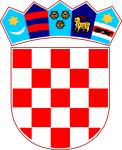 REPUBLIKA HRVATSKAZADARSKA ŽUPANIJAOPĆINA PRIVLAKA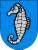 Ivana Pavla II 4623233 PRIVLAKAKLASA: 110-01/20-01/04URBROJ: 2198/28-02-20-1Privlaka, 29. rujna 2020. godineNa temelju članka 19. stavak 2. i članka 29. Zakona o službenicima i namještenicima u lokalnoj i područnoj (regionalnoj) samoupravi („Narodne novine“ broj 86/08, 61/11, 04/18 i 112/19) i Uredbe o klasifikaciji radnih mjesta u lokalnoj i područnoj (regionalnoj) samoupravi („Narodne novine“ broj 74/10 i 125/14), načelnik Općine Privlaka raspisuje   OGLASza imenovanje pročelnika/pročelnice Jedinstvenog upravnog odjela Općine Privlaka - 1 (jedan) izvršitelj/ica(službenik kategorije I, potkategorije - glavni rukovoditelj, klasifikacijski rang 1)na određeno vrijeme radi zamjene (do povratka službenice s rodiljnog dopusta)Kandidati moraju ispunjavati sljedeće opće uvjete za prijam u službu:–  punoljetnost –  hrvatsko državljanstvo – zdravstvena sposobnost za obavljanje poslova radnog mjesta na koje se osoba prima. Osim općih uvjeta kandidat treba ispunjavati i sljedeće posebne uvjete:magistar struke pravnog, upravnog ili ekonomskog  smjera (ako se na javni natječaj ne javi osoba koja ispunjava propisani uvjet stručnog obrazovanja, na radno mjesto pročelnika Jedinstvenog upravnog odjela iznimno može biti imenovan sveučilišni prvostupnik struke odnosno stručni prvostupnik struke koji ima najmanje pet godina radnog iskustva na odgovarajućim poslovima i koji ispunjava ostale uvjete za imenovanje)najmanje jedna godina radnog iskustva na odgovarajućim poslovima organizacijske sposobnosti komunikacijske vještine položen državni stručni ispit (na oglas mogu se javiti i osobe koje nemaju položen državni stručni ispit uz obvezu da ga polože u roku godine dana od imenovanja)poznavanje rada na računalu.U službu po ovom oglasu prima se na određeno vrijeme, do povratka službenice s rodiljnog dopusta, uz obvezni probni rad od dva mjeseca.Na oglas se mogu ravnopravno prijaviti osobe oba spola, a izrazi koji se koriste u ovom oglasu za osobe u muškom rodu uporabljeni su neutralno i odnose se na muške i ženske osobe.Kandidat koji ima pravo prednosti pri prijmu u službu prema posebnom zakonu, dužan je u prijavi na oglas pozvati se na to pravo i ima prednost u odnosu na ostale kandidate samo pod jednakim uvjetima. Da bi ostvario pravo prednosti pri zapošljavanju kandidat koji ispunjava uvjete za ostvarivanje tog prava dužan je uz prijavu na oglas priložiti sve dokaze o ispunjavanju uvjeta sukladno posebnom zakonu na koji se poziva.U službu ne može biti primljena osoba za čiji prijam postoje zapreke iz članaka 15. i 16. Zakona o službenicima i namještenicima u lokalnoj i područnoj (regionalnoj) samoupravi.Osoba se prima u službu na određeno vrijeme, uz uvjet probnog rada u trajanju od 2 (dva) mjeseca, sukladno članku 28. Zakona o službenicima i namještenicima u lokalnoj i područnoj (regionalnoj) samoupravi.Kandidat je dužan podnijeti prijavu na oglas koja mora sadržavati osnovne podatke o podnositelju prijave (ime i prezime, adresa prebivališta, broj telefona, adresa e-pošte) isključivo za potrebe postupka. Kandidat svojom prijavom na oglas daje suglasnost za daljnju obradu osobnih podataka u svrhu provođenja oglasa za prijam u službu. Prijavu je potrebno vlastoručno potpisati. Uz prijavu na oglas obavezno se prilažu isprave kao dokaz o ispunjavanju uvjeta u neovjerenom presliku, a prije izbora kandidat će predočiti izvornik, i to:- životopis - dokaz o hrvatskom državljanstvu (preslika domovnice, važeće osobne iskaznice ili putovnice) - dokaz o odgovarajućem stupnju obrazovanja (preslika diplome)- dokaz o položenome državnom stručnom ispitu (preslika svjedodžbe)- dokaz o radnom iskustvu na odgovarajućim poslovima (potvrda o podacima evidentiranima u matičnoj evidenciji HZMO-a)- uvjerenje nadležnog suda da se protiv kandidata ne vodi kazneni postupak, ne starije od šest mjeseci - vlastoručno potpisana izjava da za prijam u službu ne postoje zapreke iz članka 15. i 16. Zakona o službenicima i namještenicima u lokanoj i područnoj (regionalnoj) samoupravi („Narodne novine“ broj 86/08, 61/11, 4/18 i 112/19) ovjerena kod javnog bilježnika.Osoba koja nije podnijela pravodobnu i urednu prijavu na oglas ili ne ispunjava formalne uvjete oglasa, ne smatra se kandidatom prijavljenim na oglas, te se takvoj osobi dostavlja pisana obavijest o razlozima zbog kojih se ne smatra kandidatom prijavljenim na oglas. Urednom prijavom se smatra prijava koja sadrži sve podatke i priloge navedene u oglasu. Za kandidate prijavljene na oglas koji su podnijeli pravovremenu i urednu prijavu te ispunjavaju formalne uvjete provest će se prethodna provjera znanja i sposobnosti bitnih za obavljanje poslova radnog mjesta za koje se primaju putem pisanog testiranja i intervjua. Način, mjesto i vrijeme obavljanja prethodne provjere znanja i sposobnosti kandidata te pravni i drugi izvori za pripremanje kandidata za provjeru bit će objavljeni na web-stranici Općine Privlaka www.privlaka.hr i oglasnoj ploči Općine Privlaka najmanje 5 (pet) dana prije održavanja provjere. Ako kandidat ne pristupi prethodnoj provjeri znanja i sposobnosti smatra se da je povukao prijavu na Oglas.Kandidat koji će biti izabran dužan je dostaviti uvjerenje o zdravstvenoj sposobnosti nakon obavljenog izbora, a najkasnije uoči donošenja rješenja o prijmu, čime dokazuje ispunjavanje uvjeta opće zdravstvene sposobnosti. Prijave na oglas s dokazima o ispunjavanju uvjeta podnose se u roku od 8 dana od objave oglasa u Hrvatskom zavodu za zapošljavanje na adresu: Općina Privlaka, Ivana Pavla II 46, 23233 Privlaka, s naznakom: “ Oglas za prijam u službu na određeno vrijeme – Pročelnik Jedinstvenog upravnog odjela”.Općina Privlaka zadržava pravo poništenja oglasa bez posebnog obrazloženja.O rezultatima odabira kandidati će biti obaviješteni u zakonskom roku.OPĆINA PRIVLAKANačelnikGašpar Begonja, dipl.ing.